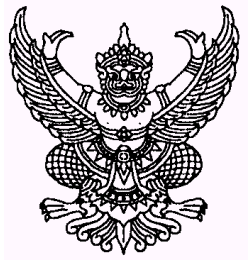                                         คำสั่งโรงเรียน................................................	ที่...../.........เรื่อง  แต่งตั้งคณะกรรมการรับเงินอุดหนุนโครงการ...........................................................	ด้วยองค์การบริหารส่วนจังหวัดกำแพงเพชร  ได้ให้การสนับสนุนงบประมาณโครงการ.............................................ของโรงเรียน............................................อำเภอ...............................                         สังกัดสำนักงานเขตพื้นที่................................  เพื่อนำไป (บอกวัตถุประสงค์โครงการ) นั้น	โรงเรียน.........................   จึงขอแต่งตั้งคณะครูเป็นคณะกรรมการรับเงินอุดหนุนโครงการดังกล่าว  จากองค์การบริหารส่วนจังหวัดกำแพงเพชร ดังนี้	1. .......ชื่อ......นามสกุล......		....ตำแหน่ง......	2. .......ชื่อ......นามสกุล......		....ตำแหน่ง......	3. .......ชื่อ......นามสกุล......		....ตำแหน่ง......	โดยมีหน้าที่ในการรับเงิน  การเก็บรักษาเงิน  พร้อมดำเนินการเบิกจ่ายตามโครงการ....................................  ให้ถูกต้องตามระเบียบการเบิกจ่าย  การเก็บรักษาเงิน  และการดำเนินการใช้จ่ายตามโครงการ   อย่างมีประสิทธิภาพและเกิดประสิทธิผลสูงสุด ต่อไป			สั่ง  ณ  วันที่                   เดือน          พ.ศ. 						(ลงชื่อ).........................................						         (                          )						ผู้อำนวยการโรงเรียน.................